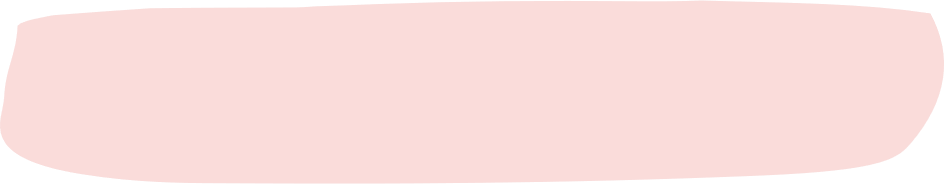 Looking for…Standardized Patients(People to play patients for nursing student simulations)All ages/genders welcome!Please contact:Laura Dana PhD(c) MSN RN LCCE, Simulation CoordinatorLake Sumter State College – Nursing Department407-758-0878danaL@LSSC.edu